                                                      MATEŘSKÁ ŠKOLA, PRAHA 10, MILÁNSKÁ 472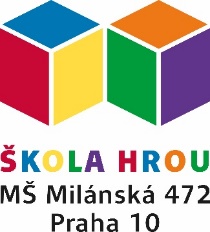 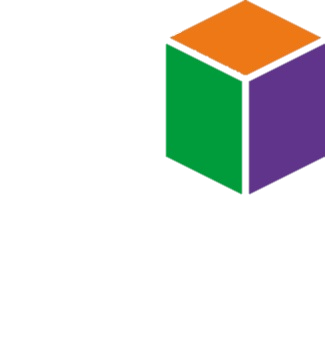 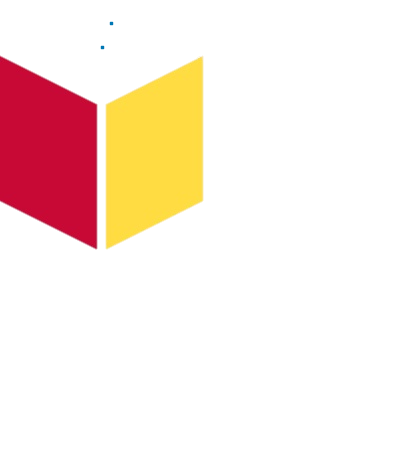 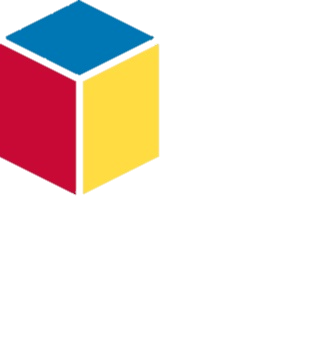 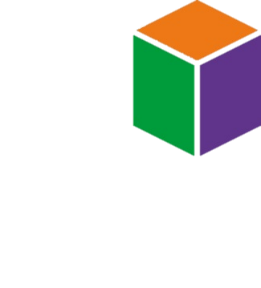 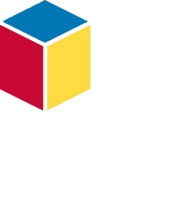 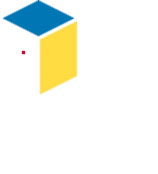 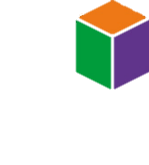 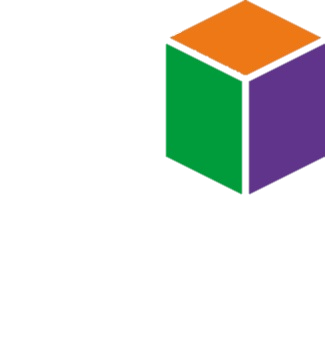 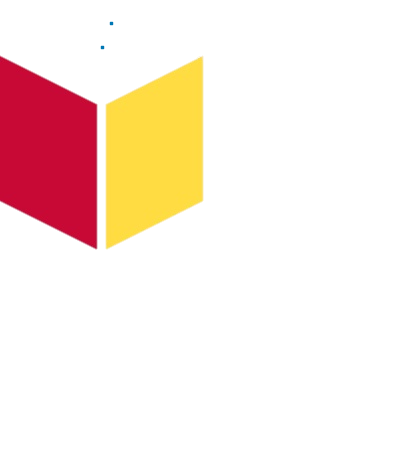 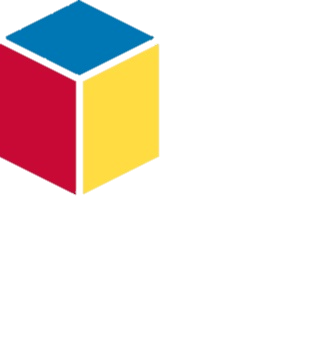 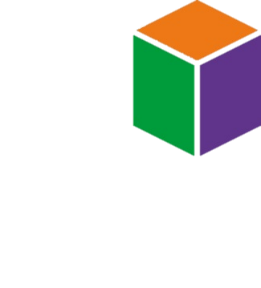 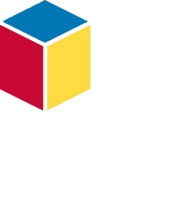 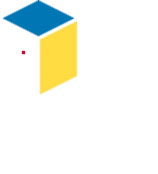 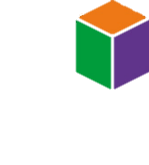 Web: ms-skolahrou.cz          Email: reditelka@ms-skolahrou.cz            IČO:  63831571           tel.: 274 869 130Prázdninový provoz v MŠ zřizovaných MČ Praha 15 ve šk.roce 2020/2021Vážení rodiče,v souladu s § 3 odst. 1 vyhlášky č.14/2005 Sb. o předškolním vzdělávání, ve znění pozdějších předpisů a po projednání se zřizovatelem MČ Praha 15 budou během prázdninových měsíců zajišťovat provoz mateřské školy takto (z kapacitních důvodů především pro své kmenové děti, ev. dle aktuální epidemiologické situace):Během prázdninových měsíců jsou realizovány práce na vnitřních i vnějších úpravách objektů mateřských škol a pracovníci školy si vybírají část dovolené. Provoz i kapacita MŠ jsou omezeny. Prázdninová docházka je určena pouze pro nejnaléhavější případy. Děti si také potřebují od školy odpočinout. Umožněte jim letní čas strávit s rodiči, prarodiči a širší rodinou, s přáteli. Pokud vám to vaše situace dovolí, využijte prázdniny a dovolenou k nezapomenutelným společným zážitkům nebo jiným prázdninovým aktivitám mimo školu. Pokud potřebujete zajistit prázdninový pobyt v MŠ (zaměstnání, rodinná situace apod.), využijte termín naší školy (26.7.-6.8.), která je pro vaše dítě kmenová. Případné dotazy vám zodpoví mailem nebo telefonicky, ev. osobně ředitelka školy.Informace k přihlášení:Ve třídách budou od února seznamy k přihlášení dětí, které z naléhavých důvodů potřebují zajistit prázdninovou docházku a jsou v tomto školním roce přijaté do naší školy. Pro tyto kmenové děti není potřeba jiný zápis. Poslední možnost přihlášení je 30.4.21. Informace k platbě a provozu dostanou rodiče přihlášených dětí ve třídě v červnu.S dotazy se obracejte na ředitelku školy nebo hospodářku. Mateřská škola (kmenová pro své přijaté děti)ProvozMŠ Parmská 389 + MŠ Trhanovské nám.1.7. – 16.7.2021MŠ Slunečnice  + MŠ Horolezecká12.7. – 23.7.2021MŠ Milánská 472 + MŠ Parmská 38826.7. – 6.8.2021MŠ Libkovská + MŠ Boloňská9.8. - 20.8.202123.8. – 31.8.2021       Ve všech mateřských školách bude zavřeno.23.8. – 31.8.2021       Ve všech mateřských školách bude zavřeno.